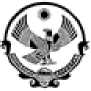 РЕСПУБЛИКА ДАГЕСТАН
ЧАРОДИНСКИЙ РАЙОНМУНИЦИПАЛЬНОЕ КАЗЕННОЕ ОБЩЕОБРАЗОВАТЕЛЬНОЕ УЧРЕЖДЕНИЕ
«ИРИБСКАЯ СРЕДНЯЯ ОБЩЕОБРАЗОВАТЕЛЬНАЯ ШКОЛА»«18» декабря 2017г.В соответствии письмом №06-8488/04-18/17 от 26 сентября.О необходимости проведения мероприятий, в связи с изменениями в федеральные государственные образовательные стандарты от 31.12.2015г. в части включения в перечень в перечне обязательных для изучения предметных областей, области «родной язык и литературное чтение (родная литература)» в МКОУ «Ирибская СОШ» проделана следующая работа:Издан приказ «О ведении родного (аварского) языка в МКОУ «Ирибская СОШ» с 1 по 11 классы»Принят локальный акт о языках образовательной организации МКОУ «Ирибская СОШ» .Приведены в соответствие нормативные акты о советах обучающихся, советах родителей.Скорректирована Образовательная программа в соответствии с ФГОС.В соответствии со статьёй 26 ФЗ №273-ФЗ, подтверждающий учёт мнения обучающихся, родителей (законных представителей), проведены родительские собрания и советы родительской общественности, попечительского совета, на которых обсуждались вопросы изучения государственного языка РФ и родного языка РД в МКОУ «Ирибская СОШ»; проведено анкетирование учащихся и их родителей (законных представителей) по вопросам изучения государственного языка Российской Федерации и родного языка республики в МКОУ «Ирибская СОШ».Родителями учащихся поданы заявления о выборе изучения родного языка, т.е. аварского языкаСоставлен список учебников, входящих в федеральный перечень учебников рекомендуемых к использованию в образовательных организациях РД.Директор МКОУ «Ирибская СОШ»